ПОСТАНОВЛЕНИЕ                                                                   JÖПот  « 21 »   января    2016г.  №   3 _                                                                            с. ОртолыкО присвоении  адреса объекту недвижимости В соответствие с постановлением Российской Федерации от 19 ноября 2014 г. № 1221 «Об утверждении правил присвоения, изменения и аннулирования адресов», в связи с упорядочением адресного хозяйства на территории Ортолыкского сельского поселения Кош-Агачского района Республики Алтай, на основании заявления Качашева Альберта Петровича, администрация Ортолыкского сельского поселения Кош-Агачского района Республики АлтайПОСТАНОВЛЯЕТ:1. Объекту недвижимости – квартире, расположенному в с. Ортолык Кош-Агачского района на ул. Дьян-Терек возле дома №23 , присвоить адрес:- село Ортолык, Кош-Агачский район, Республика Алтай, улица Дьян-Терек дом №24 квартира 4 . (Наниматель жилого помещения – Качашев Альберт Петрович).2. Настоящее постановление разместить на официальном сайте администрации Ортолыкского сельского поселения в информационно-телекоммуникационной сети Интернет.Глава сельской администрации  Ортолыкского сельского поселения                                                                        А.К.Яданов РЕСПУБЛИКА АЛТАЙМУНИЦИПАЛЬНОЕ ОБРАЗОВАНИЕКОШ-АГАЧСКИЙ РАЙОНОРТОЛЫКСКАЯ СЕЛЬСКАЯАДМИНИСТРАЦИЯ649770, с.Ортолык ул. Чуйская, 1тел. 28-3-32, Ortolyksp@mail.ru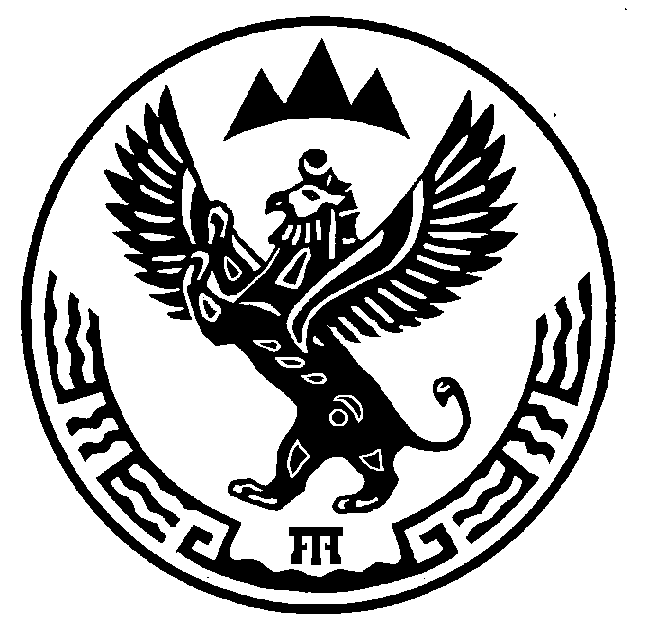 АЛТАЙ РЕСПУБЛИКАМУНИЦИПАЛ ТÖЗÖЛМÖКОШ-АГАШ  АЙМАКОРТОЛЫК JУРТ JЕЕЗЕЗИНИНАДМИНИСТРАЦИЯЗЫ649770, Ортолык j. Чуйская ором, 1 тел. 28-3-32, Ortolyksp@mail.ru